Hoạt động tạo hình sáng tạo của lớp năng khiếu tại trường mầm non Hoa SữaNgày 10/4/2024, các bạn nhỏ lớp MGL A3 hào hứng khi tham gia làm đồ chơi tự tạo tại lớp học năng khiếu vẽ của trường Mầm Non Hoa SữaHoạt động tạo hình một trong những hoạt động giáo dục giữ vai trò quan trọng trong sự phát triển, hình thành nhân cách cho trẻ mẫu giáo. Việc cho trẻ làm quen với hoạt động tạo hình nhằm giáo dục tình cảm, đạo đức, thẩm mĩ đồng thời tạo điều kiện cho trẻ phát huy năng khiếu góp phần phát triển trí tuệ và thể chất cho trẻ. Khi tạo ra sản phẩm tạo hình trẻ tham gia một cách tích cực kết hợp giữa tính tích cực của trí tuệ và thể lực. Đó là sự vận dụng kỹ năng, kỹ xảo, sử dụng dụng cụ và các phương tiện tạo hình, trí nhớ, trớ tưởng tượng sáng tạo thông qua các hoạt động đó phát triển các nhóm cơ bàn tay, ngón tay từ vụng về đến linh hoạt, rèn tố chất khéo léo.Thông qua hoạt động tạo hình giúp trẻ phát triển trí tuệ nhận thức và thẩm mỹ. Khi quan sát trẻ so sánh hình dáng, kích thước, màu sắc, không gian của đồ vật, hoạt động tạo hình đã góp phần tích cực trong việc hình thành ở trẻ những thao tác tư duy như phân tích, so sánh, tổng hợp, khái quát, phát triển tư duy trực quan hình tượng và phát triển trí nhớ, trí tưởng tượng sáng tạo đồng thời trong quá trình hoạt động tạo hình ngôn ngữ của trẻ cũng được phát triển.Kính mời ba mẹ đến với một số hình ảnh thật đáng yêu của các con nhé.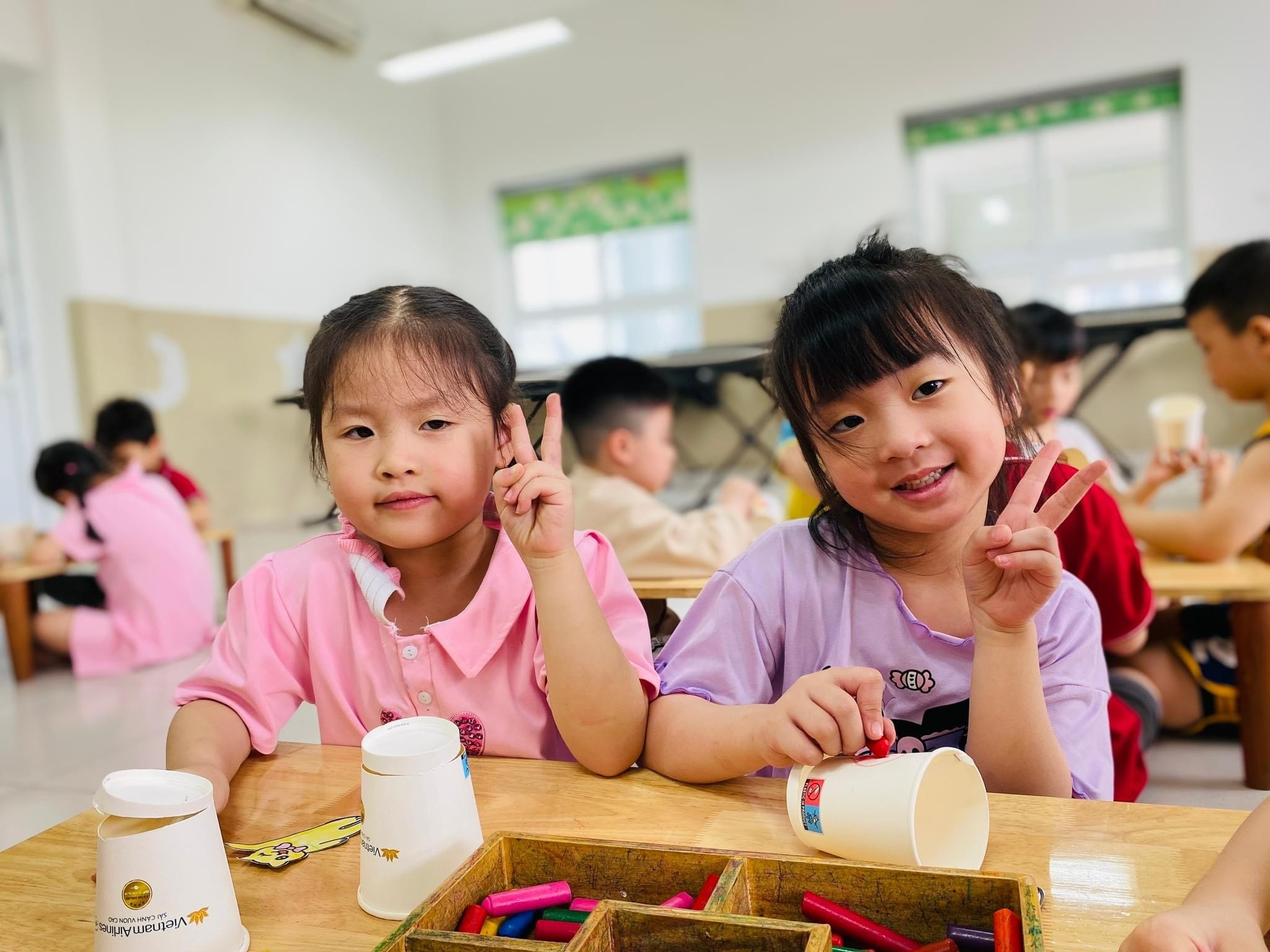 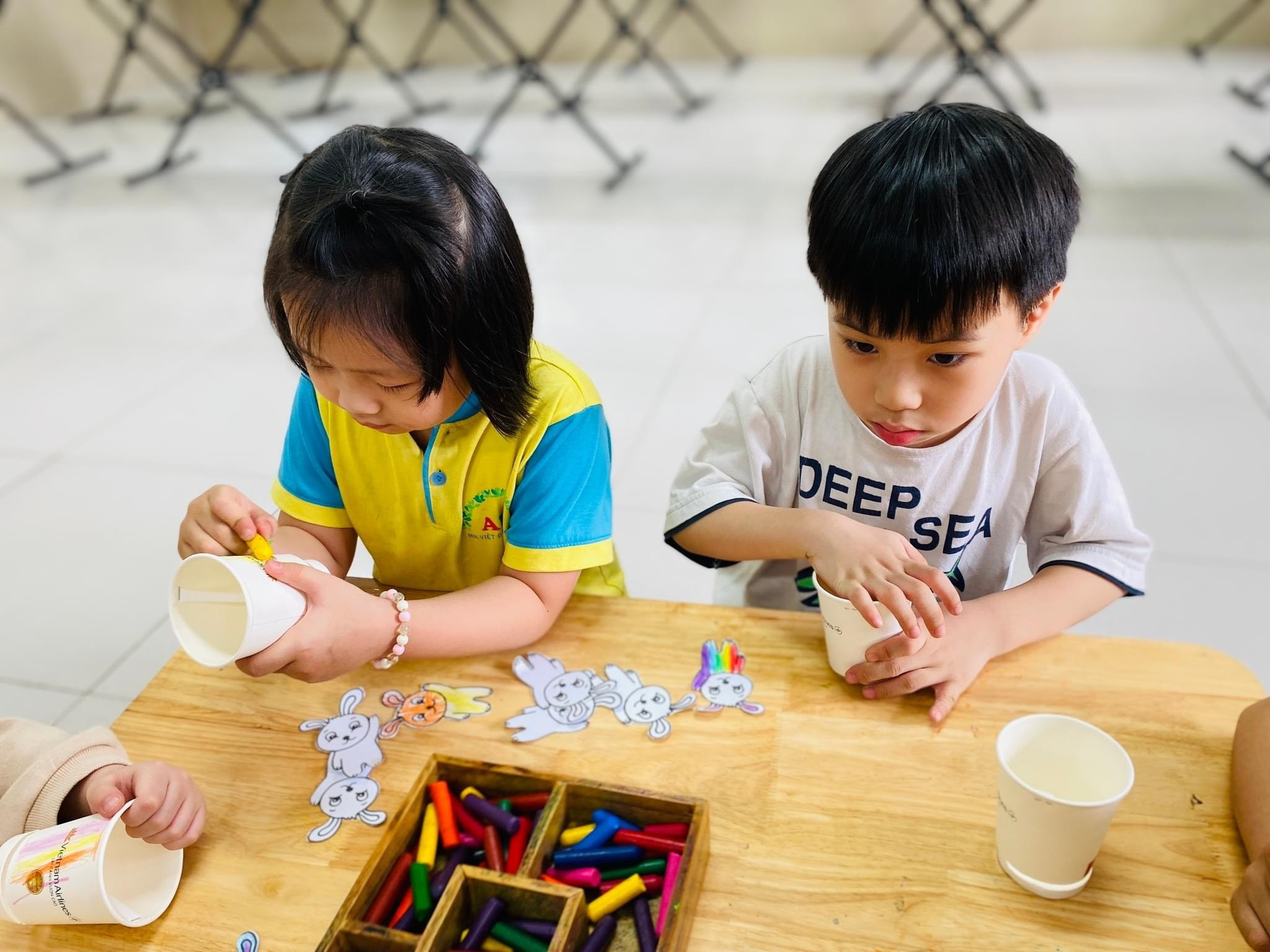 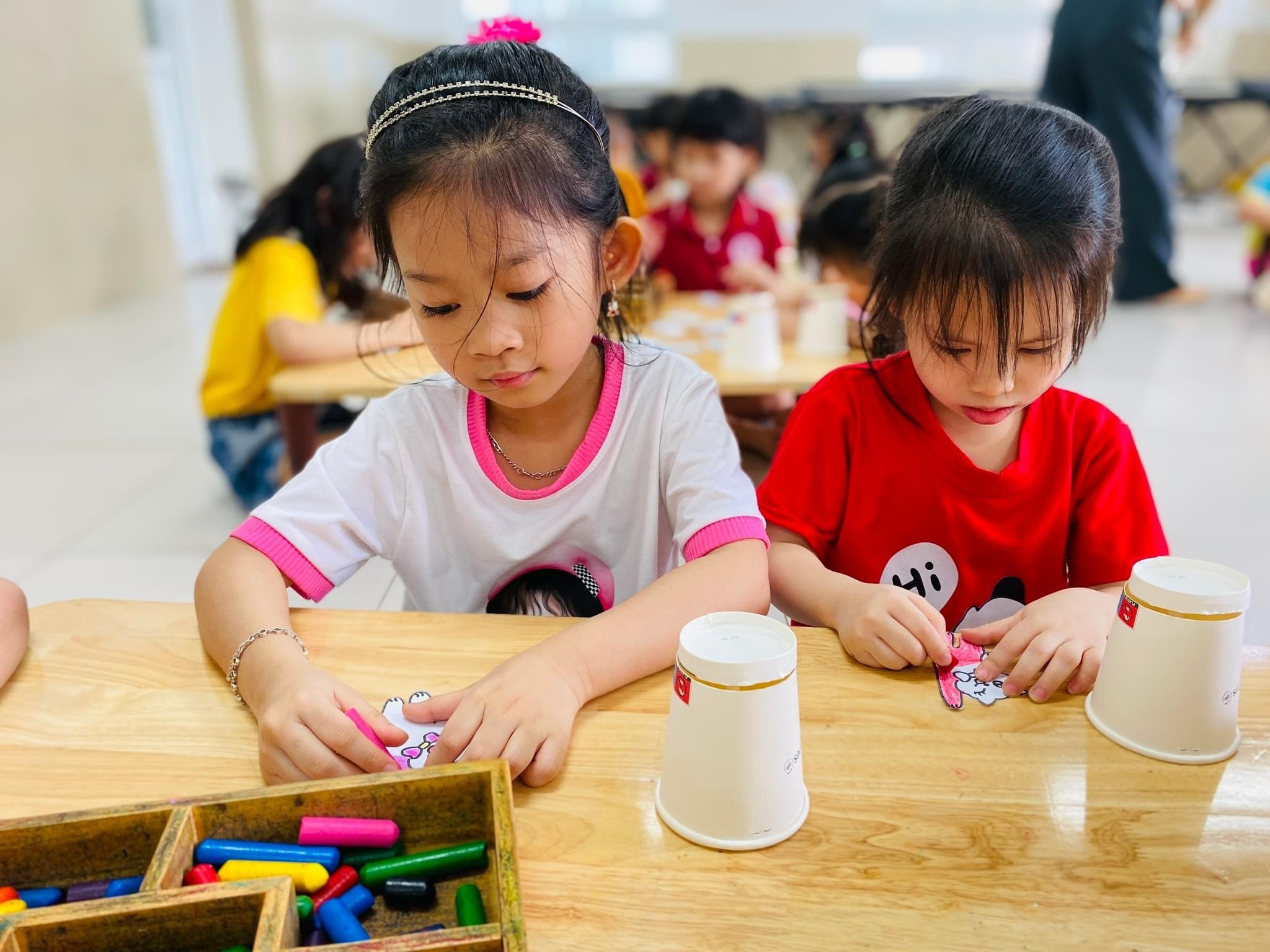 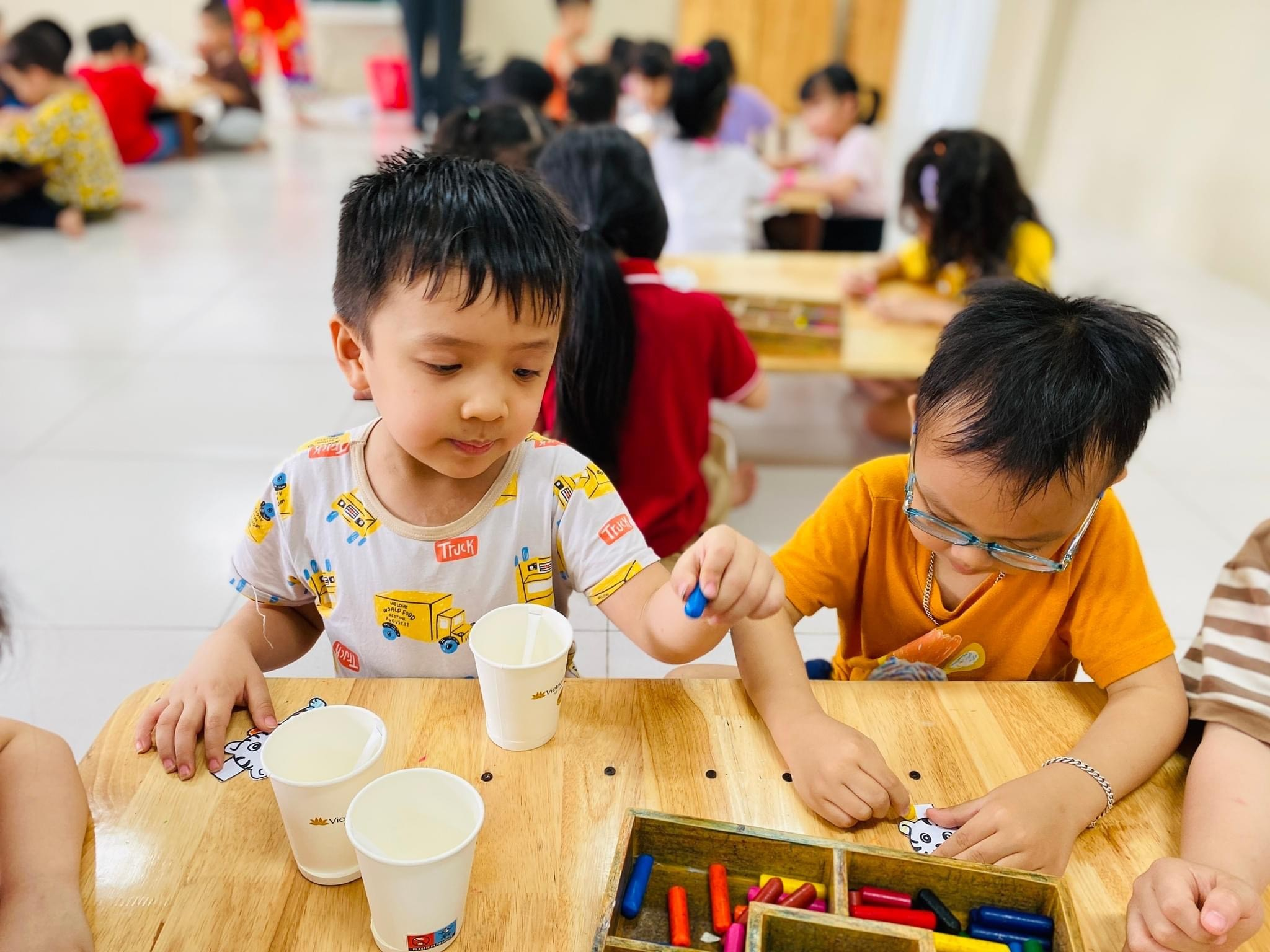 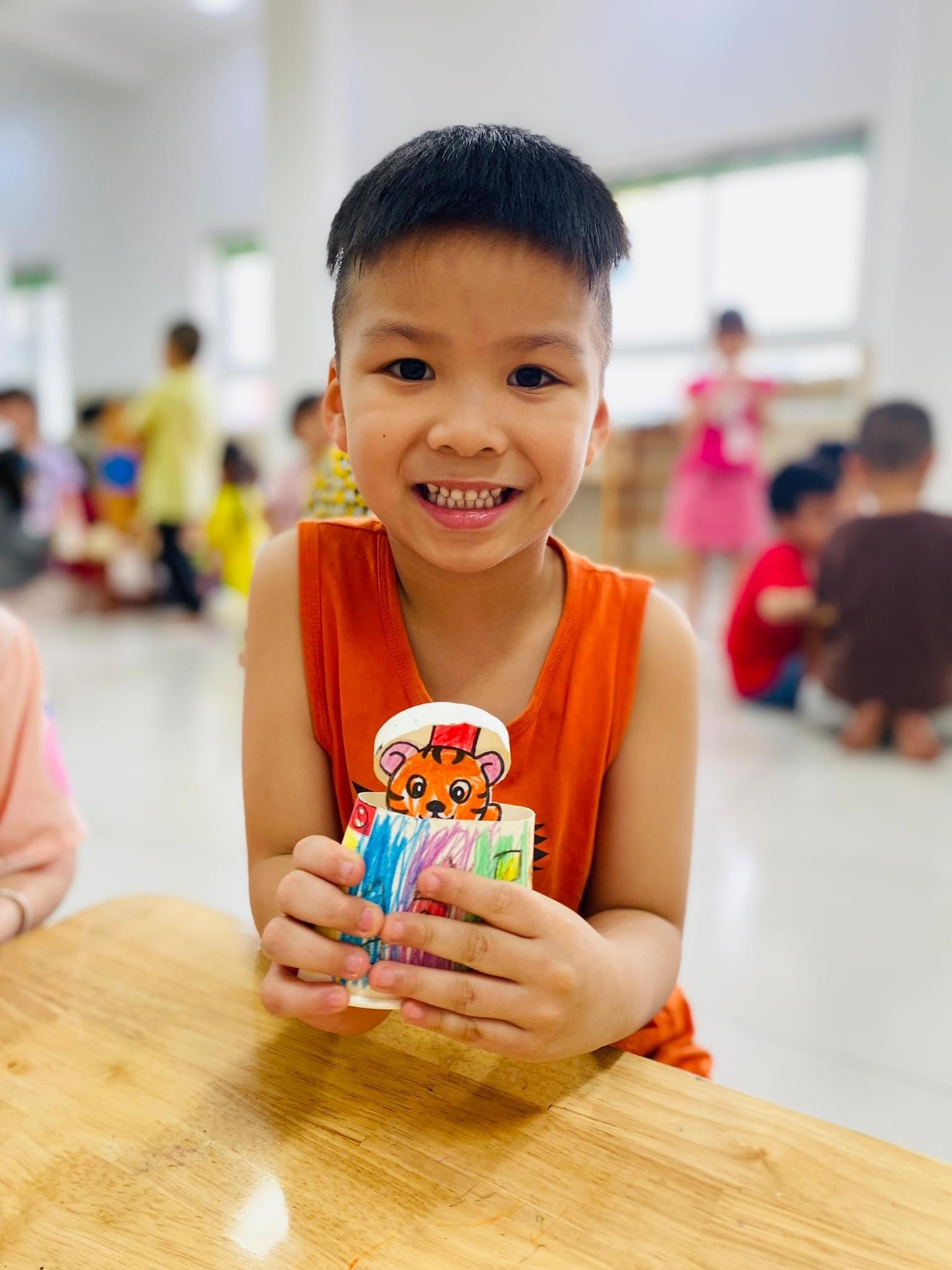 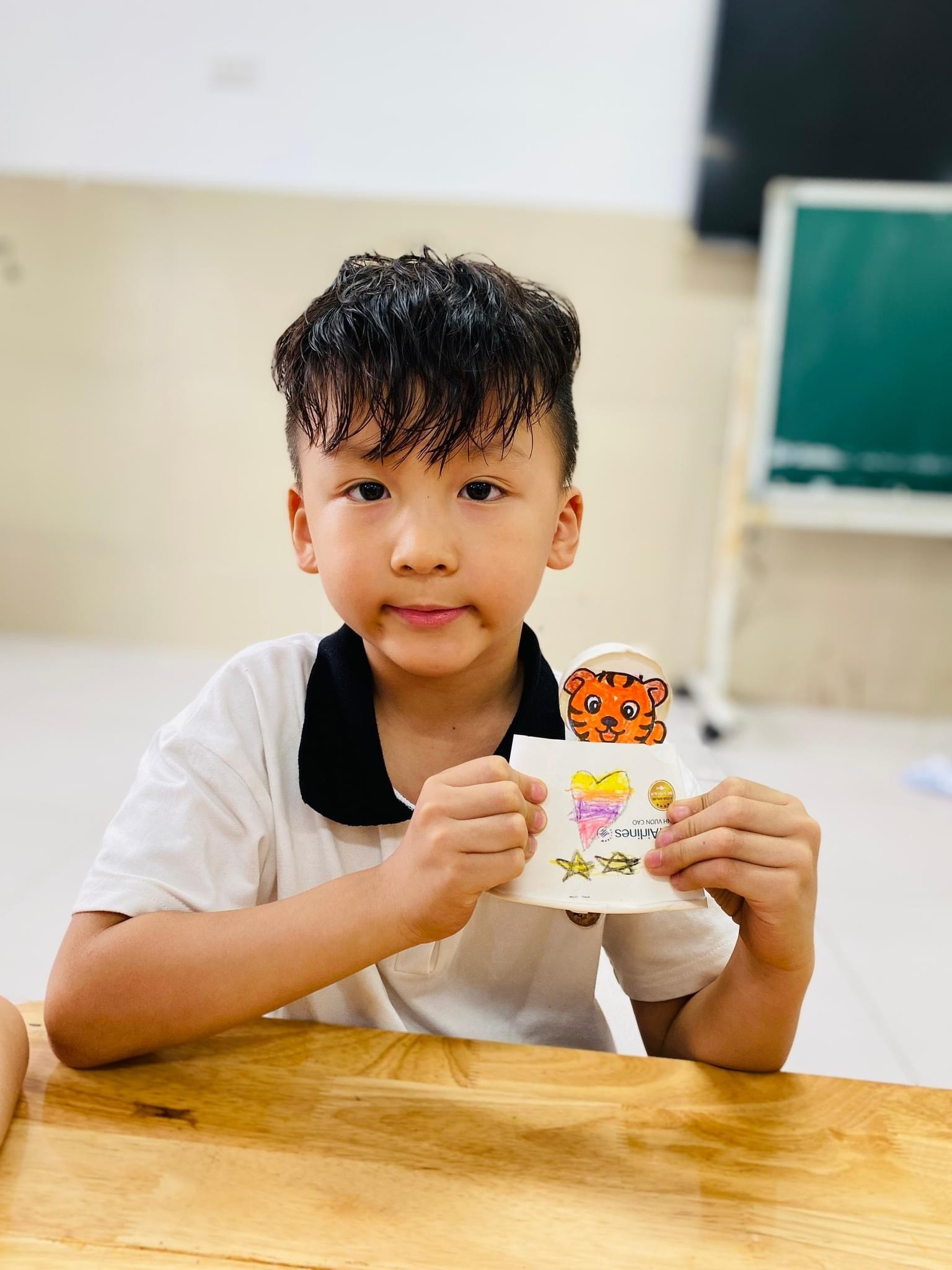 